教师招聘每日一练（8月11日）1.关于感觉记忆下列说法正确的是( )。   [单选题]正确率：34.69%2.下列对教育的定义中，属于裴斯泰洛齐的说法是( )。   [单选题]正确率：59.18%3.奥苏贝尔提倡在教学中采用“先行组织者”这一技术，其精神实质是( )。   [单选题]正确率：55.1%4.说服教育的方式有语言文字说服和( )。   [单选题]正确率：75.51%5.教学相长这一提法( )。   [单选题]正确率：34.69%选项小计比例A.声像记忆的保持时间比图像记忆时间短1122.45%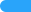 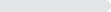 B.声像记忆的保持比图像记忆容量大1122.45%C.整体报告法可以测出听觉系统存在的感觉记忆1020.41%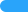 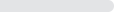 D.采用局部报告法可以测查出听觉系统存在的感觉记忆 (答案)1734.69%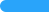 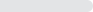 选项小计比例A.教育在于发展健全的个性816.33%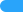 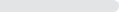 B.教育就是系统地将年轻一代社会化36.12%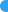 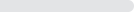 C.教育即经验之不断改造918.37%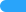 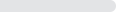 D.依据自然的法则，发展儿童的道德智慧和身体各方面能力 (答案)2959.18%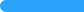 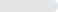 选项小计比例A.强调利用教学的直观性与学生原有认知结构的知识相联系510.2%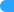 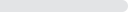 B.强调新知识与学生认知结构中原有的适当知识的相互联系 (答案)2755.1%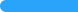 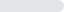 C.强调利用提升学生的学习动机与学生认知结构的知识联系510.2%D.学生认知结构中原有知识与学生认知需求相联系1224.49%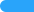 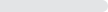 选项小计比例A.事实说服 (答案)3775.51%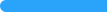 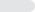 B.理论说服816.33%C.直接说服12.04%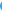 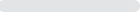 D.间接说服36.12%选项小计比例A.最早出现于论语816.33%B.说明教学过程包含教师的教和学生的学两个要素2448.98%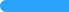 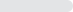 C.是我国新型师生关系的特点之一 (答案)1734.69%D.指明教师在教学过程中的主导地位00%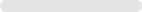 